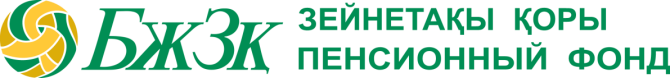 ИНФОРМАЦИОННОЕ СООБЩЕНИЕ«___» января 2019 годаУпрощается процедура уплаты взносов для фрилансеров26 декабря 2018 года в Закон РК «О пенсионном обеспечении в РК» внесены изменения, направленные на упрощение процедуры уплаты обязательных пенсионных взносов (ОПВ) физическими лицами, выполняющими работы и услуги по договорам гражданско-правового характера (ГПХ). Напомним, с июля 2018 года уплата ОПВ данной категорией лиц стала носить обязательный характер. Внесенные же изменения вступят в силу с января 2019 года.Прежде всего, если одной из сторон договора ГПХ является налоговый агент, к которым относятся юридические лица, индивидуальные предприниматели и лица, занимающиеся частной практикой (частный нотариус, частный судебный исполнитель, адвокат, профессиональный медиатор), то именно они становятся агентами по уплате ОПВ с доходов, выплачиваемых физическим лицам, в том числе фрилансерам. При этом размер взноса должен составлять 10% от получаемого дохода, но не менее 10% от минимального размера заработной платы (МРЗП) и не выше 10% от 50-кратного МРЗП, установленного на соответствующий финансовый год законом о республиканском бюджете.   В свою очередь, если договор ГПХ заключен с физическим лицом, не являющимся налоговым агентом, то уплата ОПВ становится правом, а не обязанностью фрилансеров. Иными словами, в этом случае физическое лицо может по своему усмотрению осуществлять ОПВ в свою пользу через банки второго уровня или Казпочту на реквизиты Государственной корпорации «Правительство для граждан», для их дальнейшего перевода на индивидуальный пенсионный счет в ЕНПФ. Следует отметить, что если фрилансер воспользуется этим правом, то это положительно скажется на формировании его личного пенсионного капитала. Кроме того, от уплаты ОПВ с доходов по договорам ГПХ освобождаются граждане, совмещающие трудовую деятельность в качестве наемного работника по заключенному трудовому договору и выполняющие работы или услуги по договорам ГПХ, заключенным с физическими лицами.При этом максимальный совокупный годовой доход, принимаемый для исчисления ОПВ, не должен превышать двенадцати размеров 50-кратного МРЗП, установленного на соответствующий финансовый год законом о республиканском бюджете. То есть, если совокупный годовой доход в 2019 году превышает сумму 25 500 000 тенге, то доход, получаемый выше этой суммы освобождается от уплаты ОПВ.ЕНПФ создан 22 августа 2013 года на базе АО «НПФ «ГНПФ». Учредителем и акционером ЕНПФ является Правительство Республики Казахстан в лице ГУ «Комитет государственного имущества и приватизации» Министерства финансов Республики Казахстан. Доверительное управление пенсионными активами ЕНПФ осуществляет Национальный Банк Республики Казахстан. С 1 января 2016 года функции по выработке предложений по повышению эффективности управления пенсионными активами переданы Совету по управлению Национальным фондом, который возглавляет Президент Республики Казахстан. В соответствии с пенсионным законодательством ЕНПФ осуществляет привлечение обязательных пенсионных взносов, обязательных профессиональных пенсионных взносов, добровольных пенсионных взносов, пенсионные выплаты, индивидуальный учет пенсионных накоплений и выплат, предоставляет вкладчику (получателю) информацию о состоянии его пенсионных накоплений (подробнее на www.enpf.kz).Пресс-центр АО «ЕНПФ» Контакты для СМИ: press@enpf.kz